__________________________________________________________________________________                                                                                            «УТВЕРЖДАЮ»                                                                                           директор школы № 5                                                                                           _________________                                                                                           В.И. Стенгач                                                                                           приказ  №____  от «___»_________2020 г.РАБОЧАЯ ПРОГРАММА(внеурочная деятельность)КУРСА________Юный  патриот_________________________________________________КЛАСС________4А____________________________________________________________Ф.И.О.учителя__Кривова Т.В.___________________________________________________Рассмотрено на заседании педагогического совета № 1от 31.08.2020 года                                                               2020 год                                                Пояснительная записка.Программа внеурочной деятельности духовно-нравственного направления  разработанана основе:Закона РФ от 29.12.2012 г. № 273-ФЗ «Об образовании в Российской Федерации»,Устава школыФедерального государственного образовательного стандарта начального общего образования (утвержден приказом Минобрнауки России от 6 октября 2009 г. № 373, зарегистрирован в Минюсте России 22 декабря 2009 г., регистрационный номер 17785);Приказа Минобрнауки России от 26 ноября 2010 г. № 1241 "О внесении изменений в федеральный государственный образовательный стандарт начального общего образования, утвержденный приказом Министерства образования и науки Российской Федерации от 6 октября 2009 г. № 373" (зарегистрирован в Минюсте России 4 февраля 2011 г., регистрационный номер 19707);Приказа Минобрнауки России от 22 сентября 2011 г. № 2357 "О внесении изменений в федеральный государственный образовательный стандарт начального общего образования, утверждённый приказом Министерства образования и науки Российской Федерации от 6 октября 2009 г. № 373" (зарегистрирован в Минюсте России 12 декабря 2011 г., регистрационный номер 22540);Федеральные требования к образовательным учреждениям в части минимальной оснащенности учебного процесса и оборудования учебных помещений (утверждены приказом Минобрнауки России от 4 октября 2010 г. № 986); Федеральные требования к образовательным учреждениям в части охраны здоровья обучающихся, воспитанников (утверждены приказом Минобрнауки России от 28 декабря 2010 г. № 2106, зарегистрированы в Минюсте России 2 февраля 2011 г.); Письмо Минобрнауки РФ от 19.04.2011 № 03-255 «О введении федеральных государственных образовательных стандартов общего образования»; Письмо Министерства образования и науки РФ «Об организации внеурочной деятельности при введении федерального государственного образовательного стандарта общего образования» от 12 мая 2011 г. № 03-2960.с учетом:гигиенических требований к условиям обучения в общеобразовательных учреждениях (СанПиН 2.4.2.2821 - 10, введенные Постановлением Главного государственного санитарного врача РФ от 29.12.2010 № 189, зарегистрировано в Минюсте России 03.03.2011 № 19993 ).2. Результаты освоения курса внеурочной деятельностиЛичностные: - формирование основ российской гражданской идентичности, чувства гордости за свою Родину, российский народ и историю России, осознание ценности многонационального российского общества, становления гуманистических и демократических ценностных ориентаций;		-формирование знаний о значимых страницах истории страны;                                                                               -формирование уважительного отношения к иному мнению, истории и культуре других народов;				-развитие навыков сотрудничества со взрослыми и сверстниками в разных социальных ситуациях, умения не создавать конфликтов и находить выходы из спорных ситуаций.Метапредметные:Познавательные УУД:-  учиться наблюдать и осознавать происходящие в самом себе изменения;- обогатить представление о собственных возможностях и способностях;-  учиться моделировать новый образ на основе личного жизненного опыта;- находить ответы на вопросы в тексте, перерабатывать информацию; -строить сообщения в устной и письменной форме.Регулятивные  УУД:                                                                                                                            -уметь планировать, прогнозировать свои действия;  -   учиться делать осознанный выбор в сложных ситуациях;  -  реалистично строить свои взаимоотношения друг с другом и взрослыми;  -  уметь оценивать, контролировать и корректировать свои действия;       - адекватно воспринимать предложения и оценку учителей, товарище;Коммуникативные УУД: -  учитывать разные мнения и стремиться к координации различных позиций в сотрудничестве с учителем и сверстниками, уметь разрешать конфликты;    -  адекватно использовать коммуникативные, прежде всего речевые средства для решения различных коммуникативных задач, строить монологические высказывания;-  формулировать собственное мнение и позицию;- учиться самостоятельно решать проблемы в общении;  -  уметь  грамотно задавать вопросы и участвовать в диалоге;  - уметь  понимать чувства других людей и сопереживать им.3.Содержание курса внеурочной деятельности с указанием форм организации и видов деятельности4.Календарно-тематическое планирование « Юный патриот».«СОГЛАСОВАНО»					«СОГЛАСОВАНО»рук. ШМО (ГМО)					зам. директора по УВР_______________					__________________________________					___________________Пр. №___ 						«___»__________2020 г.от «__»________2020 г.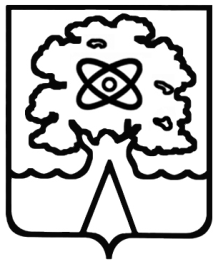 Администрация города Дубны Московской областиУправление народного образованияМуниципальное бюджетное общеобразовательное учреждение «Средняя общеобразовательная школа №5 г. Дубны Московской области» («Школа №5»)Название темыФормы организации образовательного процесса и виды деятельностиКол-во часов« Я - гражданин своей страны»	Формирование  гражданской и правовой направленности личности. 	Просмотр презентации. Слушание гимна. Изучение символики .Диспут «Кто пишет законы? Для чего пишут законы?4«Люби и знай свой край» Формирование нравственной позиции российского гражданина по отношению к родному краю, понимающий и любящий свою “малую Родину”.Экскурсия в музей СДК. Работа над проектом «Моя малая Родина».4«Мой родной Татарстан» 		Воспитание нравственной позиции российского гражданина по отношению к родному краю, понимающий и любящий свою “малую Родину”.Заочное путешествие. Просмотр и обсуждение видеоматериала.  5«Судьба моей семьи в судьбе моей страны»Понимание причастности своей семьи и себя к судьбе Отечества, его прошлому, настоящему, будущему.Поиск материалов о родных и близких – участниках ВОВ , погибших на полях сражений Систематизация найденного материала. Составление презентаций.4«Героическое прошлое моей страны»Формирование знаний о тяжёлых испытаниях нашего народа в годы ВОВ. Просмотр и обсуждениевидеоматериала. Разучивание военных песен. Чтение и обсуждение произведений о войне.6«Тимуровское движение» Помощь пожилым. Работа с книгой. Обсуждение прочитанного.5«Культурные традиции  села»	Обычаи и традиции села, праздники .Разучивание чувашских, русских народных песен. Разучивание народных игр.6№ Тема занятияКол-во часовОсновные виды деятельностиОсновные виды деятельностиДатаДата№ Тема занятияКол-во часовТеоретическая часть занятияПрактическая часть занятияпланфакт« Я - гражданин своей страны»	4ч« Я - гражданин своей страны»	4ч« Я - гражданин своей страны»	4ч1.Государственная символика России1ч.Беседа об историческом происхождении символов государства, о ключевых ценностях современного общества России				Просмотр презентацииСлушание гимна5.0907.092.Основной закон государстваЯ гражданин своей Родины.1Беседа. «Мои гражданские права и обязанности» Раскрытие понятия «закон».Составление свода правил общественного поведения. Права и обязанности школьника.12.0914.093«Всеобщая декларация прав человека» и «Конвенция о правах ребенка». Диспут «Кто пишет законы? Для чего пишут законы? Где хранится закон? ».Викторина «Что мы знаем о своих  правах?»19.0921.094Государственные символы  России.1Обсуждение значения символовЗарисовка герба, флага26.0928.09«Люби и знай свой край» 4ч«Люби и знай свой край» 4ч5Моя «малая Родина».1 Диспут «Что мы называем « малой Родиной»?Просмотр и обсуждение видеоматериала  3.1005.106История родного края. «Мой город в прошлом».1ч.Беседа «Что такое история? Экскурсия в музей СДК10.1012.107Мой  город  в годы ВОВ.1Сообщения обучающихся. Представление проектов 17.1019.108Памятные места города.1Сообщение обучающихся.«Помним. Гордимся»Экскурсия к обелиску.  24.1026.10«Моя  родная Москва»  5ч«Моя  родная Москва»  5ч«Моя  родная Москва»  5ч9Я живу в Московской  области.1Символика, гимн.Беседа, просмотр презентации31.1009.1110Москва-столица России.1Достопримечательности городаЗаочное путешествие7.1116.1111Праздники народов России.1Беседа о национальных праздниках(Сабантуй, Уяв и др.)14.1123.1112Богатства нашего края.1Проследить связь с общей исторической судьбой народов России, их единстве. Осознание себя частицей многонационального духовного мира страны.Просмотр и обсуждение видеоматериала.  21.1130.1113Города Московской  области.1.Беседа, рассказ.Презентации. Заочное путешествие28.1107.12«Судьба моей семьи в судьбе моей страны» 4ч«Судьба моей семьи в судьбе моей страны» 4ч14Я, семья и Отечество.1ч.Беседа «Как понимаешь причастность своей семьи и себя к судьбе Отечества?»5.1214.1215Традиции многонационального российского народа.1ч.Просмотр и обсуждение видеоматериала  12.1221.1216Моя семья в годы ВОВ1ч.Составление плана работы по теме . Определение объёма работы и способы поиска материаловПоиск материалов о родных и близких – участниках ВОВ , погибших на полях сражений Систематизация найденного материала. Составление презентаций19.1228.1217«Победа деда – моя победа».1чМини – проекты о своих героических родственниках9.0111.01«Героическое прошлое моей страны» 6 ч18Военная история России.1ч.Просмотр и обсуждение видеоматериала  16.0118.0119Дни воинской славы России.1ч.Составление списка «Дни воинской славы России»Распределение работы по подготовке материала к Дням воинской славы.23.0125.01     20День воинской славы-27 января — День снятия блокады города Ленинграда (1944 год).1Дневник Тани Савичевой Презентация.  Минута молчанияв память о погибших в ВОВ.30.0101.022123 февраля —День защитников Отечества.1Военно-спортивная игра « Мы отважными мальчишками растём» 6.0208.0222Читаем книги о войне.1Беседа о вечной память погибших на полях сражений. Они живут в книгах, фильмах и в нашей памяти.Обсуждение прочитанных рассказов13.0215.02   23«Поклон тебе, солдат России».Песни военных лет.1Разучивание военных песен20.0222.02«Тимуровское движение»  5 ч24-25А.П.Гайдар «Тимур и его команда».2Чтение.Работа с книгой. Обсуждение прочитанного.6.0313.0301,080326Легко ли быть милосердным?1Диспут. Игра-практикум.6.0415.0327Что я сделал хорошего? Чем я людям помог? 1Диспут.13.0429.0328Акция «Подари радость людям».1Помощь одиноким людям.20.0405.04«Культурные традиции  села» 6ч29Игра-дело серьёзное.1Знакомство с правилами игрРазучивание народных игр27.0412.0430-31Музыкально-конкурсная программа "Где    песня льётся - там легче живётся".2Разучивание чувашских, русских народных песен.4.0519,26.0432Игра «Зарница.1Правила игрыПроведение игры15.0503.0533Культурные традиции города.1Беседа о праздниках (Уяв, Масленица)22.0510.0534«Вместе весело шагать!»1Экскурсия29.0517,24.05